企业微信视频会议使用说明1.企业微信下载安装      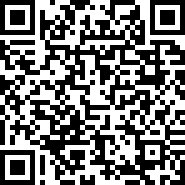 APP Store 搜索“企业微信”，华为应用市场、应用宝搜索“企业微信”2.加入学校企业微信号：若之前已通过微信加入过“贵州师范学院”企业号的，可直接跳至第三步；若未加入或绑定的，请参照如下链接进入绑定
http://nic.gznc.edu.cn/info/1023/1005.htm3．发起会议点击底部“工作台”----“会议”----“立即开会”----“视频会议”----“添加参与人”或者“微信邀请参会”，开始会议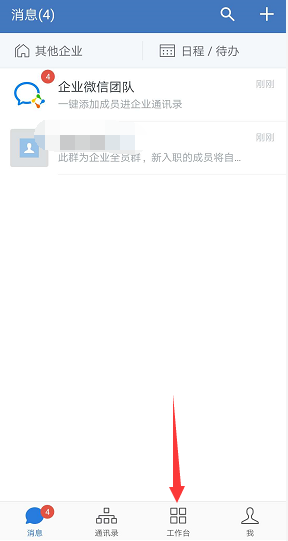 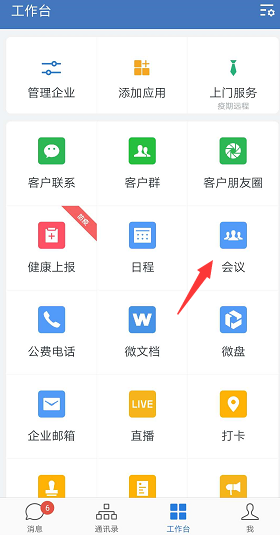 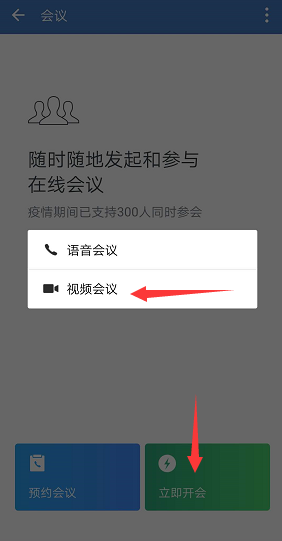 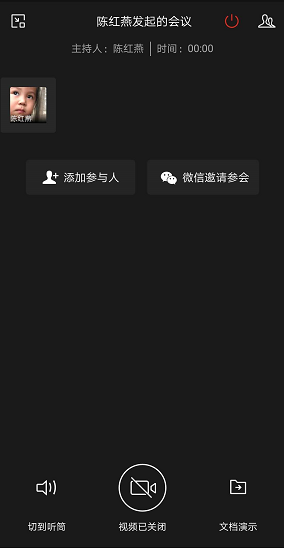 